	1ºano E.M. – Lista de atividades I – 2ª Etapa – Prof. Mateus A. RamosQUESTÃO 1. (UEL, 2008): Observe a ilustração a seguir.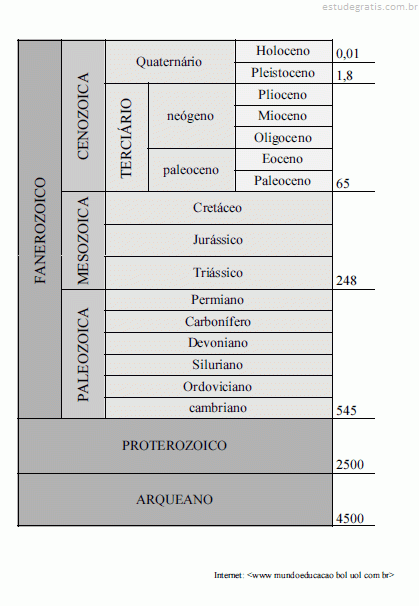 O planeta Terra tem aproximadamente 4,6 bilhões de anos. Para efeito de estudos, os geólogos dividiram esse tempo em éons, períodos e épocas. Com base na ilustração e nos conhecimentos sobre o tema, analise as afirmativas a seguir:A era Mesozoica durou, aproximadamente, 165 milhões de anos.A duração da era Cenozoica foi maior que a duração da era MesozoicaAs durações dos períodos Triássico, Jurássico e Cretáceo são proporcionais a 8, 10 e 15, respectivamente.O período Terciário da era Cenozoica durou aproximadamente 63.200 anos.Assinale a alternativa que contém todas as afirmativas corretas.I e III e IIIIII e IVI, II e IVII, III e IVQUESTÃO 2. (Adaptada do Enem 2006) Considerando a ilustração da questão 1, assinale a opção correta.Quando os primeiros hominídeos apareceram na Terra, os répteis já existiam há mais de 500 milhões de anos.Quando a espécie Homo sapiens surgiu no planeta, América do Sul e África estavam fisicamente unidas.No Pré-cambriano, surgiram, em meio líquido, os primeiros vestígios de vida no planeta.A fragmentação da Pangeia ocasionou o desaparecimento dos dinossauros.A Era Mesozoica durou menos que a Cenozoica.QUESTÃO 3. Na escala geológica do tempo, identifique:O surgimento da vida: ___________________________________________A formação da Pangeia: _________________________________________A extinção dos Dinossauros: _____________________________________O surgimento do Homo sapiens: __________________________________QUESTÃO 4. Utilizando a escala geológica do tempo faça um esquema da evolução geológica e biológica do planeta. Não é necessário detalhar os acontecimentos de Períodos, somente das Eras geológicas.